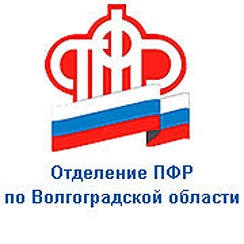                                                  ПРЕСС-СЛУЖБА             ГОСУДАРСТВЕННОГО УЧРЕЖДЕНИЯ – ОТДЕЛЕНИЯ      ПЕНСИОННОГО ФОНДА РФ ПО ВОЛГОГРАДСКОЙ ОБЛАСТИОфициальный сайт Отделения ПФР по Волгоградской области – pfr.gov.ru     Более 19 тысяч учителей в регионе воспользовались правом на досрочную пенсию
	Профессия учителя входит в число специальностей, дающих право досрочного выхода на пенсию. Работа с детьми сложна и в физическом, и в психологическом плане. Поэтому для педагогов предусмотрена возможность льготного выхода на пенсию. 
	Рассчитывать на досрочную пенсию учителя могут при соблюдении нескольких условий:наличие 25 лет стажа в учреждениях детского образования и минимального в году выхода на пенсию индивидуального пенсионного коэффициента. В 2021 году это 21, а к 2025 году необходимо будет иметь уже 30 баллов.  соответствие должности и места работы спискам, утверждённым Постановлением Правительства РФ.	в связи с повышением пенсионного возраста срок выхода на заслуженный отдых постепенно «сдвигается» на 5 лет. Время отсрочки выхода на пенсию будет постепенно увеличиваться. Так, педагоги, выработавшие спецстаж в этом году и имеющие  индивидуальный пенсионный коэффициент 28,2 балла, смогут уйти на заслуженный отдых в 2024 году.	Кроме того, в этом году Постановлением Правительства РФ урегулирован вопрос включения в страховой стаж периодов обучения и дополнительного профессионального образования, в том числе курсов повышения квалификации, для определения права на досрочное пенсионное обеспечение.МуниципалитетКоличество педагогических работников, оформивших досрочную пенсиюМуниципалитетКоличество педагогических работников, оформивших досрочную пенсиюгород Волжский1 881Николаевский район273Быковский район254Ольховский район171Дубовский район317Палласовский район384Жирновский район475Руднянский район242Иловлинский район289Среднеахтубинский район421город Камышин и Камышинский район1 073Старополтавский район240Ленинский район222город Фролово и Фроловский район443